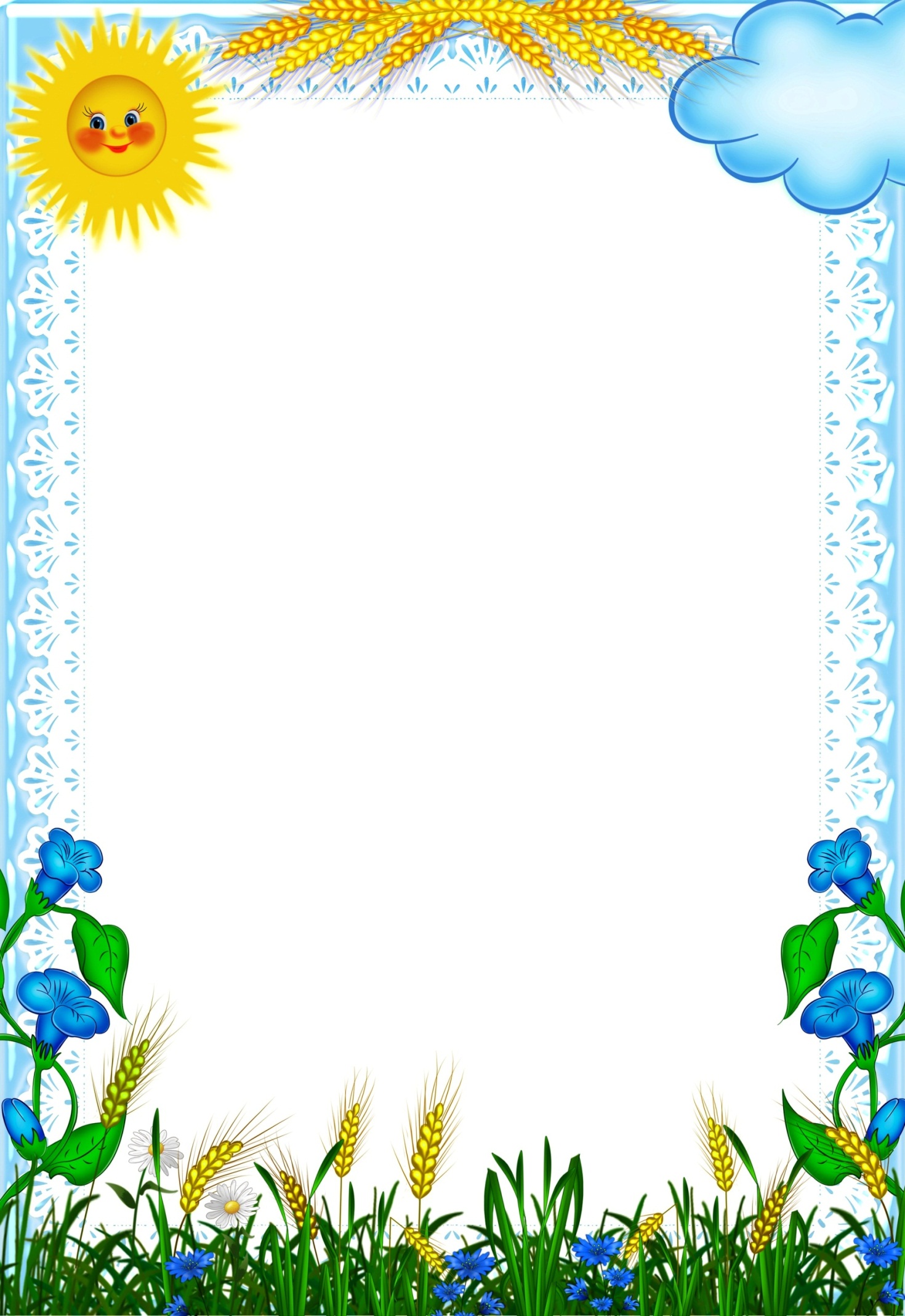 «Волшебный мир оригами»Группа № 12 «Весёлые нотки»Существует много приёмов работы по развитию мелкой моторики у детей.Оригами является одним из них и самым интересным для ребят. Дети могут использовать результат своей работы как игрушку. При создании поделки в этой технике, разнообразные движения выполняются обеими руками, всеми пальчиками, требуют усилий, нажима. В процессе складывания фигур оригами дети смогут легко ориентироваться в пространстве и на листе бумаги, делить целое  на части, что необходимо детям дошкольного возраста.     Эти занятия актуальны на сегодняшний момент, так как у современных детей отмечаются эмоциональные перегрузки, недоразвитие мелкой моторики рук.В течение года, дети вместе с родителями мастерили замечательные поделки из бумаги в технике  «оригами».Творческая мастерская проходила 1раз в квартал.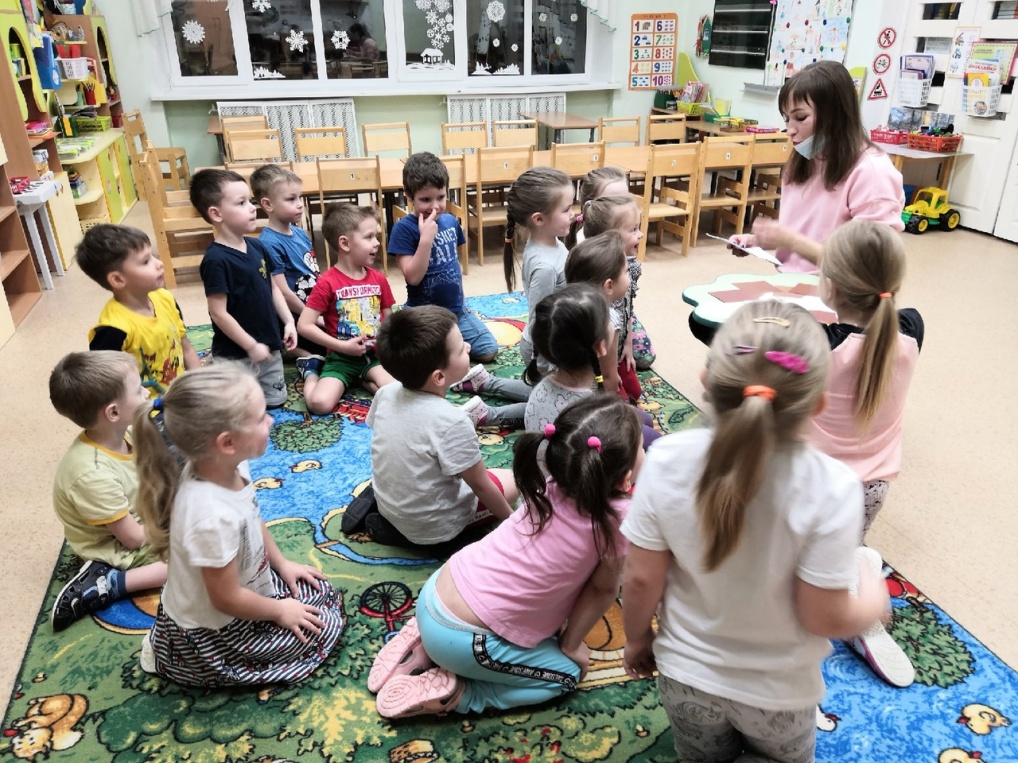 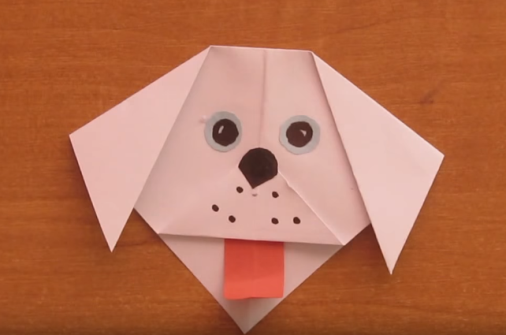 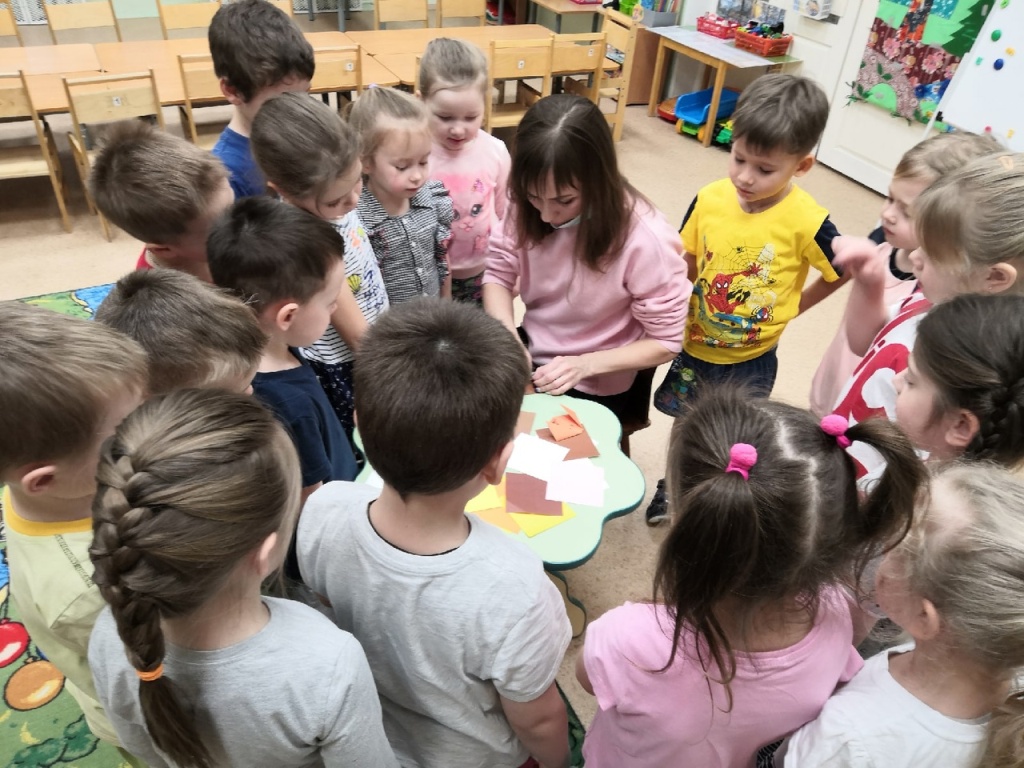 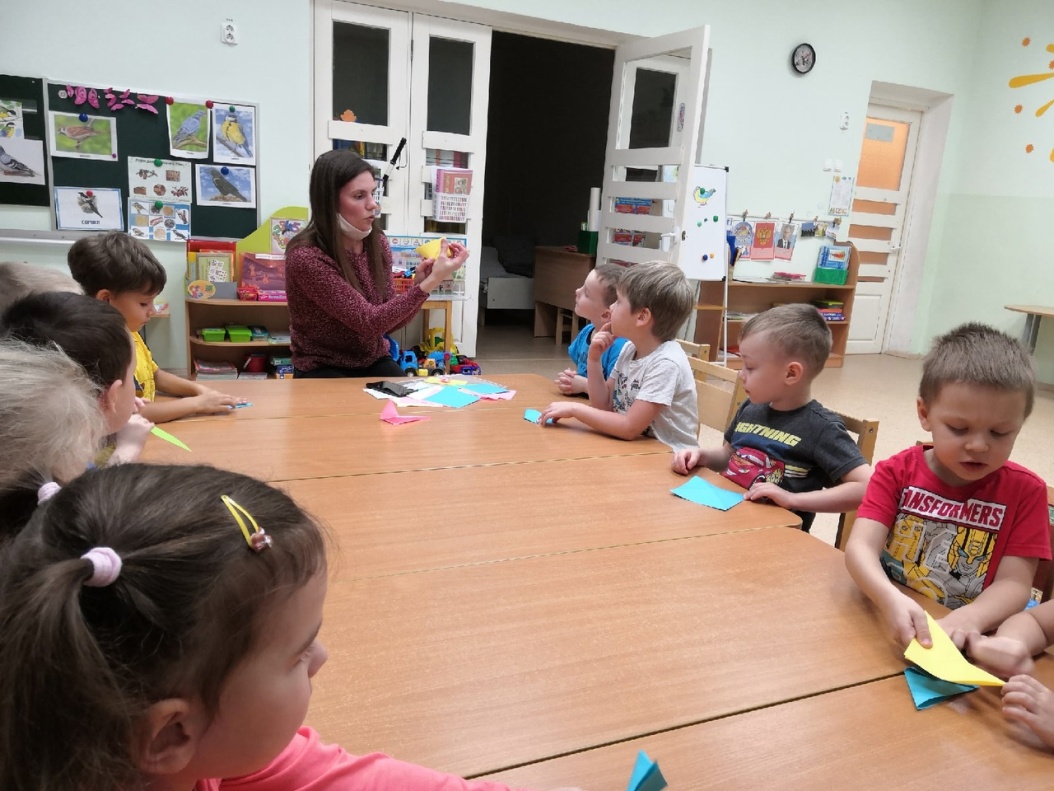 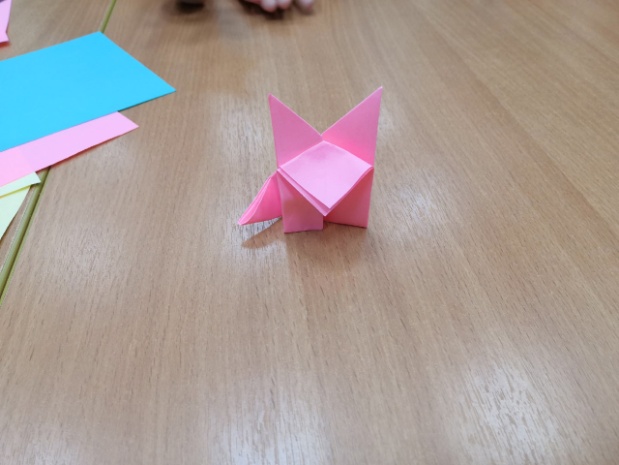 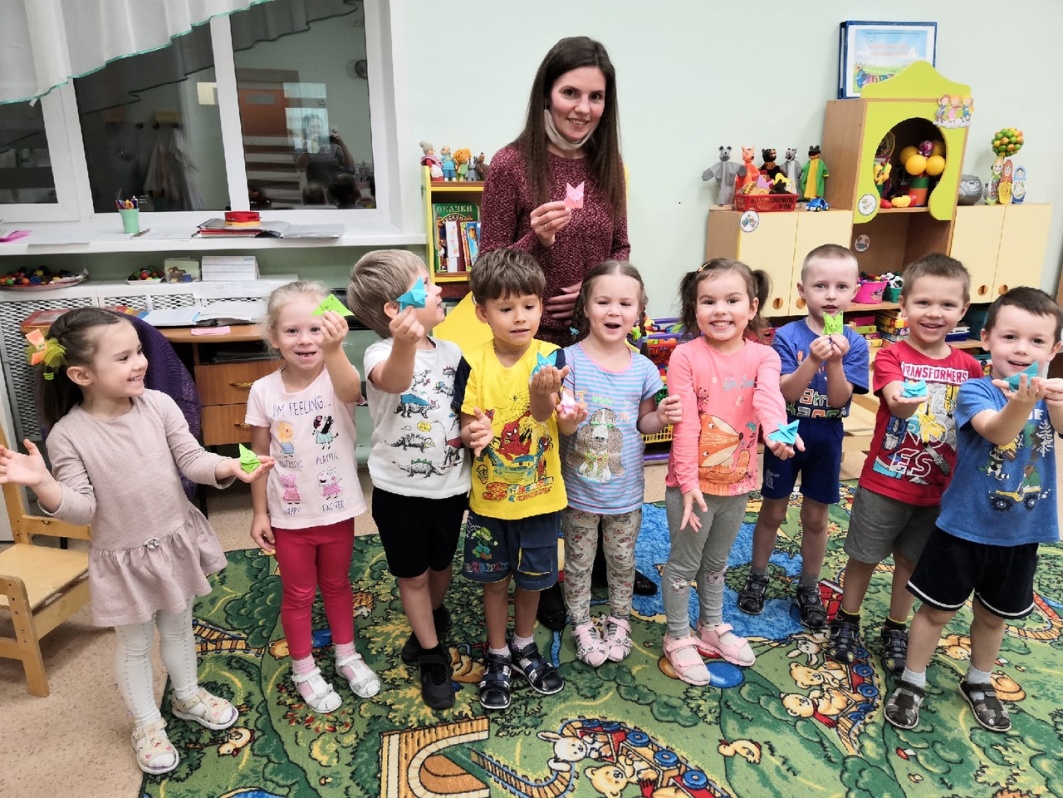 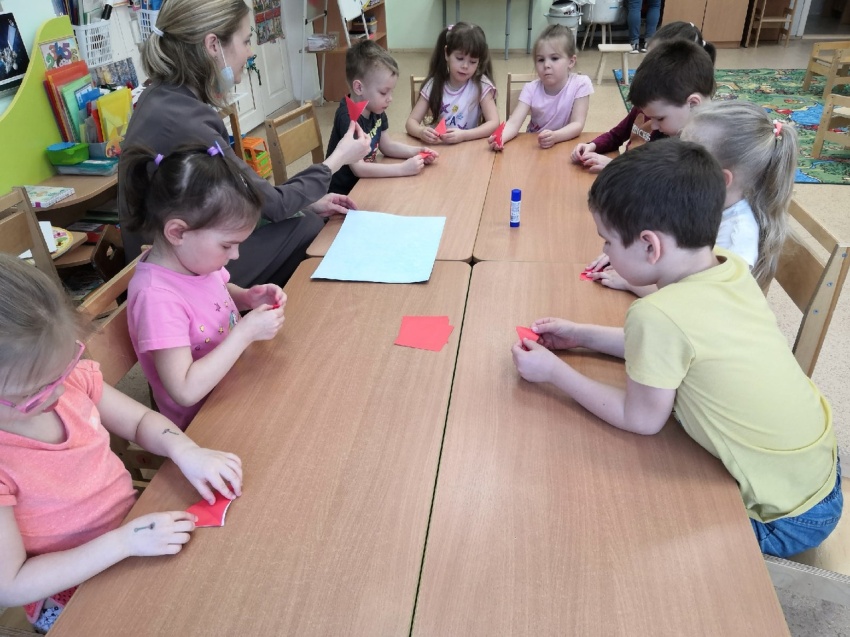 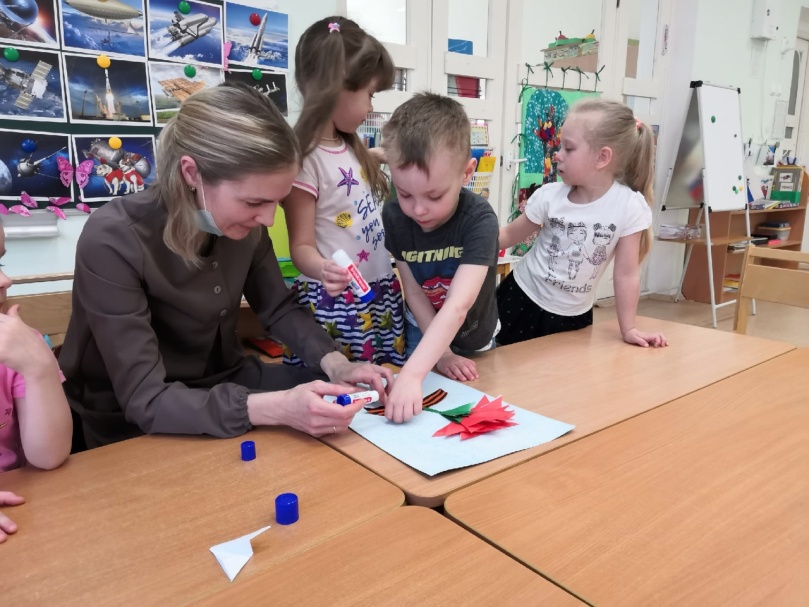 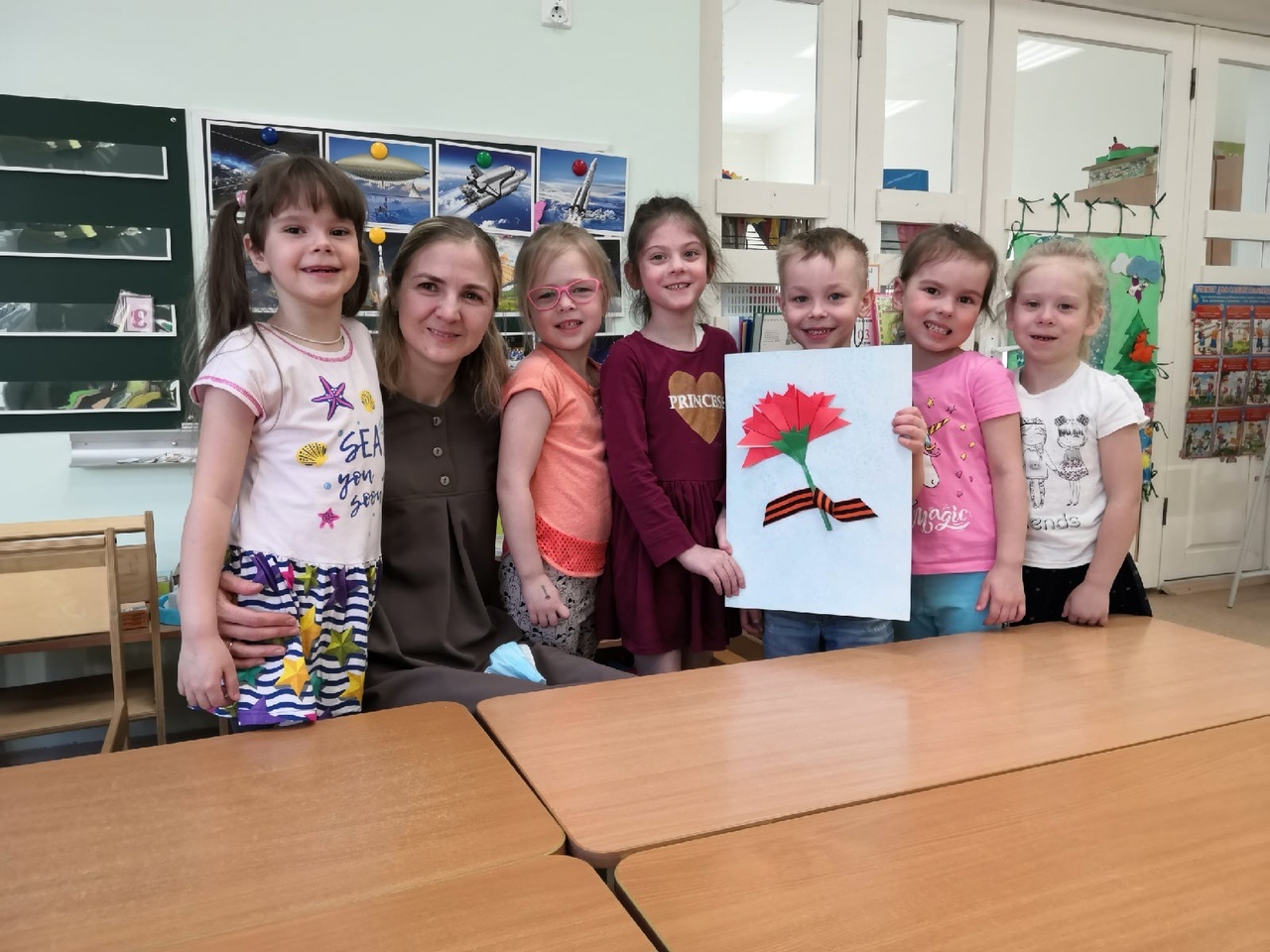 